Detecting Salmonella From Egg Shell and Egg Nests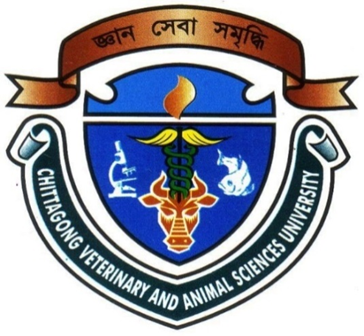                                        By                                MD.TARIQUL ISLAM                                     Roll No: 10/ 35                                     Reg. No: 00513                                     Intern ID. : C-25                                     Session :2009 – 2010A clinical Report Submitted in partial satisfaction of the requirements for the degree ofDOCTOR OF VETERINARY MEDICINEFaculty of Veterinary MedicineCHITTAGONG VETERINARY AND ANIMAL SCIENCES UNIVERSITY, KHULSHI, CHITTAGONG.Detecting Salmonella From Egg Shell and Egg Nests Approved: …………………………………………………………….Dr. Abdul AhadProfessorHead of the department,Dept. of Microbiology and Veterinary Public HealthChittagong Veterinary and Animal Sciences UniversityDecember, 2015 TABLE OF CONTENTS LIST OF TABLES…………………………………………………………………. 04LIST OF ABBREVIATION………………………………………………………..04ACKNOWLEDGEMENT…………………………………………………………....05ChapterI ABSTRACT…………………………………………………………………………06Chapter II: INTRODUCTION……………………………………………….07-10Chapter III: MATERIALS AND METHODS2.1 Sample collection………………………………………………………………..112.2 Bacteriological method…………………………………………………….....12-132.3 Antimicrobial sensitivity test……………………………………………………132.4 Data Analysis…………………………………………………………………….13Chapter IV: RESULTS3.1 Prevalence of Salmonella spp. in different sites…………………………………143.2 Antimicrobial resistance pattern of Salmonella isolates from egg storing place and egg shell ……………………………………15-16Chapter V: DISCUSSION4.1 Prevalence of Salmonella spp. in egg shell surface and egg storing place ……...174.3 Antimicrobial resistance…………………………………………………………18        REFFERENCES………………………………………………… 19-22        PHOTOGRAPHY………………………………………………….23          BIOGRAPHY…………………………………………………………….24LIST OF TABLESLIST OF ABBREVIATIONAcknowledgement:The author is ever grateful and indebted to the Almighty God without whose grace it would have never been possible to purpuse this study in this field of science and to complete this clinical report writing for the Degree of Doctor of Veterinary Medicine (DVM)              The author would like to thank his reverend and beloved teacher and Supervisor Dr. Abdul ahad, Professor,  Department of Microbiology, Chittagong Veterinary and Animal Sciences University, Chittagong for his scholastic guidance, uncompromising principles, sympathetic supervision, valuable advice and constant inspiration of this study and preparing the manuscript.The author would also like to expresshis deep sense of gratitude and thanks Professor ,Dr. Goutom Budda Das, Vice-Chancellor,Chittagong Veterinary and Animal sciences University            The author express his sincere gratitude, heartfelt respect and immense indebtedness to Dr. A.K.M. Saifuddin, Director External Affairs, Chittagong Veterinary and Animal Sciences University, ChittagongThe author would like to express his deep sense of gratitude  and heartfelt appreciation to DR. Abdul  Mannan ,V.S.   S.A Quadery Teaching Veterinary Hospital, CVASU, Chittagong             The author is also grateful to his friends specially Pranab Paul, Sani saha,,sharmin jaman, who had helped the author very much during the preparation of reportThe author                                        Chapter 1- AbstractA study was conducted to determine the prevalence of Salmonella spp. on quail eggshell, egg nests in Santhia upazila under Pabna district. A total number of 45 eggs and 25 egg nests were examined over a period of 2 month from two different farms. Salmonella contamination was recorded in 3 of 45 (6.6%) eggshell and 2(8%) in egg nests.. Isolated Salmonella was tested for resistance to eight different antimicrobial agents, using disc diffusion method. Among eight antimicrobial tested, 100% resistance were found to Ampicillin and Amoxicillin followed by Erythromycin (60-100%), Tetracycline (72-93%), Ciprofloxacin (22-66%), Colistin (27-66%), Enrofloxacin (42-54%) and Pefloxacin 23.07% across the study sites. Ciprofloxacin remained sensitive in 40.9%, Pefloxacin and Colistin appeared to be (61-72.22%) sensitive against Salmonella isolates at studied areas.Keywords: Salmonella spp; Egg; Antimicrobial resistance                                      Chapter 2-Introduction Eggs and egg products are nutritive food items and a vital constituent of human food in Bangladesh. Quail eggs and meats become popular day by day in Bangladesh. They are rich in protein, phosphorous, selenium, choline, riboflavin and vitamin B12. Moreover, they are also comprises with folic acid, zinc, pantothenic acid and vitamins A, D, E, and K (Anonymous, 2004). The genus Salmonella is divided into two species, Salmonella enterica, which consists of six subspecies, and Salmonella bongori, currently the genus includes a total of 2,500 serotypes (Popoff et al., 2004). Salmonella enterica subspecies enterica (subspecies I) is responsible for 99.5 % of infection in man and animal (Pignato et al., 1998). Most of the infections are zoonotic in origin but some serotypes like Salmonella typhi and Salmonella paratyphi infect only humans (Yan et al., 2003). Salmonellosis is a major problem in  in Bangladesh and its prevalence ranged from 28-53.3% (Bhattacharjee et al., 2001; Rahman et al., 2004; Akter et al., 2007; Showkat et al., 2011). This disease declines e  1: Introduction Eggs and egg products are nutritive food items and a vital constituent of human food in Bangladesh.quail eggs and meats become popular day by day in Bangladesh. They are rich in protein, phosphorous, selenium, choline, riboflavin and vitamin B12. Moreover, they are also comprises with folic acid, zinc, pantothenic acid and vitamins A, D, E, and K (Anonymous, 2004). The genus Salmonella is divided into two species, Salmonella enterica, which consists of six subspecies, and Salmonella bongori, currently the genus includes a total of 2,500 serotypes (Popoff et al., 2004). Salmonella enterica subspecies enterica (subspecies I) is responsible for 99.5 % of infection in man and animal (Pignato et al., 1998). Most of the infections are zoonotic in origin but some serotypes like Salmonella typhi and Salmonella paratyphi infect only humans (Yan et al., 2003). Salmonellosis is a major problem in  in Bangladesh and its prevalence ranged from 28-53.3% (Bhattacharjee et al., 2001; Rahman et al., gg production (Begum et al., 1992; Khan et al., 1998) and also causes huge mortality in layer birds (Bhattacharjee et al., 2001; Kamal et al., 1998; Islam et al., 2006). Salmonella is one of the major bacterial agents that cause foodborne infections in humans worldwide (Herikstad et al., 2002). The majority of salmonellosis outbreaks have been attributed to food such as eggs, chicken, beef and fish to human carriers. The outbreaks involving eggs almost all have occurred in the food service sector and have been the result of  inadequate refrigeration and insufficient cooking. Since food animals are the reservoir for most domestically acquired human Salmonella infections and transmission from animals to human occurs  through the food supply (Angulo et al., 2000). Food borne Salmonella are estimated to cause approximately 1.4 million illness, 15000 hospitalization and 500 deaths per year in united state (Mead, 1999). Among food-borne bacterial zoonotic diseases Salmonellosis causes huge economic losses in terms of massive mortality and morbidity (Hafez, 2011). Huge ranges of poultry products have been contaminated with Salmonella spp. leading to outbreaks of Salmonellosis (Messens et al., 2007). Different species of Salmonella including Salmonella choleraesuis, Salmonella enterica, Salmonella bongori, Salmonella typhi, Salmonella paratyphi and Salmonella typhimurium causes GIT and typhoid fever.Salmonella gallinarum and Salmonella pullorum are responsible for fowl typhoid & Pullorum disease, respectively (Khan et al., 2000). Salmonella  typhimurium and Salmonella enteritidis are prevalent both in poultry and human and categorized as zoonotic hazards (Rahman et al., 1997; Verma and Gupta, 1999). Salmonella spp. contamination in egg farms and market outlets may arise at any production stage by horizontal or vertical transmission. Vertical transmission means contamination of egg yolk, albumin, membranes or eggshells. While in horizontal transmission disease is penetrated during or after ovipositor through the egg shell from the gut or contaminated feces (Aoust et al., 2000). The cause and the method of spread of Salmonella spp. between the egg items and the customers should be recognized to influence the illness manage. Salmonella spp. Contamination may be prevalent in farm environment. One possible cause of Salmonella contamination in developing countries is reusable egg trays (Utrarachkij et al., 2012). Outbreaks and sporadic cases of Salmonellosis are frequently associated with the intake of infected hen eggs with Salmonella spp. Therefore, awareness of the prevalence of Salmonella spp. is essential to commence a control programmed. The disease is endemic in many developing countries particularly the asian subcontinent, south and central america (Miller and pegues, 2000). Infections with bacteria of the genus Salmonella are responsible for a variety of acute and chronic disease of poultry has been reported in Bangladesh (Bhattacharjee et al., 1996 ; Kamal et al., 1998). In recent years problems related to Salmonella have increased significantly, both in terms of the incidence and severity of cases of human Salmonellosis. Since the beginning of the 1990s, strains of Salmonella which are resistant to a range of antimicrobials including the first choice agents for treatment of humans have emerged and are threatening to become a serious public health problem. Drug resistant Salmonella emerge in response to antimicrobial usage in humans and in food animals and selective pressure from the use of antimicrobials is a major driving force behind the emergence of resistance. Multi-drug resistance to critically important antimicrobials is compounding the problem (WHO, 2005). There are reports of high prevalence of resistance in Salmonella isolates from countries such as Taiwan (Lauderdale et al., 2006), India (Mandal et al., 2004; Mandal et al., 2006), The Netherlands (Duijkeren et al., 2003), resistant isolates from France (Weill et al., 2006), Canada (Poppe et al., 2006), and Ethiopia (Molla et al., 2003). Similarly, there are various reports of multi-drug resistant Salmonella organisms isolated from chickens eggs in Bangladesh (Ahmed et al., 2011; Kohinur et al., 2010).The emergence of antimicrobial-resistant Salmonella strains is of great concern world wide (Rowe, 2001). Antimicrobial resistance is an increasingly global problem, and emerging antimicrobial resistance has become a public health issue worldwide (Kaye et al., 2004). A variety of foods and environmental sources harbor bacteria that are resistant to one or more antimicrobial drugs used in human or veterinary medicine and in food-animal production (Bager and Helmuth, 2001; Anderson et al., 2003; Schroeder et al., 2004). One of the studies indicated a rise in the antibiotic resistance in Salmonella typhi (Gautam et al., 2002). In recent years, antibiotic resistance in Salmonella has assumed alarming proportions (Murugkar et al., 2005) and the isolates were resistant to at least one of the 15 antibiotics tested. Moreover, antibiotic treatment is considered the most important issue that promotes the emergence, selection and spreading of antibiotic-resistant microorganisms in both veterinary and human medicine (Neu, 1992; Witte, 1998). It was stated by well established evidence that antibiotics can lead to the emergence and dissemination of resistant Salmonella spp. which can then be passed into people via food or direct contact with infected poultry. These resistant microbes may function as a potential source in the transportation of antimicrobial resistance to human pathogens (Schroeder et al., 2002). Antibiotic used as a prophylactic and growth promoter in many developing countries including Bangladesh to treat and prevent bacterial and protozoal infections and diseases (Witte, 1998; Silva et al., 2000; Scharwz et al., 2001; Molla et al., 2003; Angulo et al., 2004; Enabulele et al., 2010).  In veterinary practice, antibiotics are used in livestock production, disease prevention and as growth-promoting feed additives. Due to indiscriminate use of antimicrobials, they are randomly become resistant against different infectious diseases. The use of antibiotics in animals disrupts normal flora of intestine, resulting in to emergence of antibiotic-resistant Salmonella and their prolonged faecal shedding into the environment. Such practice has led to misuse of antibiotics with the associated high prevalence of antibiotic resistance among isolates from animal and food sources (Enabulele et al., 2010). The fatality rate in people infected with antibiotic-resistant Salmonella is 21 times greater than that infected with non-antibiotic resistant Salmonella strains. Several lines of evidence indicate that antimicrobial resistance among human Salmonella isolates results from the use of antimicrobials in food producing animals and resistance of antimicrobials against Salmonella spp. in poultry (Grob et al., 1998; Ahmed et al., 2000; Angulo et al., 2004; Zhao et al., 2007; Showkat et al., 2011; Adil et al., 2012).This present study was designated to isolate Salmonella and from egg shell surface of quail which are reared in the background rural area of Santhia upazilla in Pabna district. The main objective of this study was to estimate prevalence of Salmonella in eggs and nests of quail and to determine antimicrobial resistance pattern of isolated Salmonella.                               Chapter 3- Methods & Materials3.1 Sample collectionSampling of Eggshell surfaces Experiments were conducted over a two different  farms of Santhia in Pabna  district. The selected population was those quails which are reared in backyard  farming system of these two farms. Seventy swab samples are taken from the freshly laid quail eggshell surface with the help of sterile swabs from different flocks of those two farms and which are suspended in 1ml buffer peptone water in an eppendorf tube. At the mean time a developed questionnaire was filled up for each and every sample regarding with information of housing system, feeding system, rearing system, production state, clinical state, vaccination history etc. Those samples were brought to the laboratory for isolation of Salmonella.Sampling from nestsCotton swab was used to wet in sterilized peptone solution to swab on egg nests and then put the stick immediately into a sterile vial containing buffered peptone water. Individual sample in each vial was given unique identification number then immediately transferred to laboratory, Chittagong Veterinary and Animal Sciences University (CVASU) through ice box. Samples with transport media were stored temporarily in refrigerator before laboratory evaluation. 3.2 Bacteriological method:Isolation of Salmonella The collected sample were than subculture at nutrient broth which are prepared by dissolving 25gms powder in one litter distilled water and dissolve the medium completely by heating then sterilize it by autoclaving at 10 lbs pressure (1150C) or alternatively at 15 lbs pressure (1210C) for 15 minutes or as per validated cycle. After sterilization ph of the medium should be 7.3±0.1.  Normally each litter of nutrient broth medium contains 10gms peptone, 10gms beef extract and 5gms sodium chloride. Beef extract and peptone provide the necessary nitrogen compounds, carbon, vitamins and also some trace ingredients to the non-fastidious organism and sodium chloride maintain osmotic equilibrium of the medium. After giving subculture inoculation in nutrient broth, it was incubated at 35-37°C for 24 hoursFor the isolation of Salmonella at first the subculture inoculums from nutrient broth are streaked in the Salmonella Shigella agar which is composed of lactose 10gm, bile salts 8.5gm, sodium citrate 8.5gm, sodium thiosulfate 8.5gm, beef extract 5gm, ferric citrate 1gm, brilliant green 0.33gm, neutral red 0.025gm, agar 13.5gm per liter of deionized water. The basis for differentiation on SS Agar depends on the fermentation of lactose and the absorption of neutral red as the bile salts precipitate in the acidic condition. Neutral red turns red in the presence of an acidic pH, thus showing fermentation has occurred. The inclusion of bile salts, sodium citrate, and brilliant green serve to inhibit gram-positive and coliform organisms. Salmonella, Shigell, and other non-lactose-fermenting organisms appear as transparent or translucent colorless colonies on SS Agar. Sodium thiosulfate is added to the medium as a hydrogen sulfide source, and ferric citrate is added as an indicator for hydrogen sulfide production. If lactose fermentation occurs, the medium will turn red due to the acidic pH. Salmonella, Shigella, and other non-lactose fermenters appear as transparent or translucent colorless colonies on SS Agar. Colonies of Salmonella spp. may appear with or without black centers. The suspected Salmonella colony then transferred to nutrient broth medium and incubated at 35-37°C for 24 hours. In the next step inoculums from nutrient broth again streaked in the Brilliant Green Agar (BGA) which is used for selective isolation of Salmonella spp. The medium also contains yeast extract, enzymatic digest of casein, enzymatic digest of animal tissue, NaCl, lactose, sucrose, brilliant green, phenol red and agar. The enzymatic digests provide sources of nitrogen, amino acids and carbon. The yeast extract supplies vitamins required for growth of bacteria. NaCl maintains the osmotic balance of the medium. Lactose and sucrose are the carbohydrates in the medium. Brilliant green (BG) inhibits gram-positive bacteria and most gram-negative rods other than Salmonella spp. The pH is 6.9. Phenol red is the pH indicator, which turns the yellow upon acidification due to fermentation of lactose and/or sucrose. Agar is the solidifying agent. Salmonella colonies can vary in color from red to pink-white, depending upon incubation time and strain. The agar around the colonies must be red. Finally the presence of Salmonella organisms in sample was confirmed by biochemical test in Triple Sugar Iron media. In Salmonella positive case the slants of the media become red, butt become yellow and gas was formed, blackish appearance may indicate the production of hydrogen sulfhide.2.3Antimicrobial sensitivity test:Antimicrobial susceptibility testing against Salmonella isolates was performed by using antimicrobial disc (Oxoid) according to Kirby- Bauer antimicrobial disc diffusion techniques. Mueller- Hinton agar was prepared in petri-dishes as per the instructions of the manufacturer. Pure colonies of the Salmonella spp. isolates were inoculated in nutrient broth and incubated at 37°C for overnight. The isolates were streaked thoroughly on the Mueller Hinton agar by using sterile glass rod (60° cone shaped) and antimicrobial discs (OXOID®) like Ampicillin (30mcg/disc), Amoxicillin (30mcg/disc), Ciprofloxacin (5mcg/disc), Colistin (25mcg/disc), Erythromycin (15mcg/disc), Enrofloxalin (30mcg/disc), Pefloxacin (5mcg/disc) and Tetracycline (30mcg/disc) were chosen and placed centrally using antimicrobial disc dispenser (Oxoid). The petri-dish and its contents were incubated in an incubator at 37°C for 24 hrs. The plates were observed for antimicrobial susceptibility pattern by measuring the zone of inhibition developed against the Salmonella isolates on the plate.The isolates were considered as sensitive, intermediately sensitive or resistence.  Data analysis:Field and Laboratory data were stored and then cleaned in the MS excel-2007 programme before exporting to STATA/IC-11.0 for analysis. Descriptive analysis was performed to know the frequency & distribution of Salmonella and antibiotic resistance pattern.                                 Chapter 4- ResultsSalmonella spp. isolated from egg storing trays, egg shell surface and egg content samples of six (6) wet markets in Chittagong City Corporation, Bangladesh were evaluated for antimicrobial susceptibility to estimate the prevalence and pattern of antimicrobial resistance and sensitivity among Salmonella spp. isolates. Table1: Prevalence of Salmonella in different samples and sampling sites Table shows the prevalence of salmonella spp. in different samples like egg shell surface & egg nests. The highest prevalence was found in egg nests (8%) and lowest (6.6%) in egg shell surface. Among the category of samples the variation in prevalence differs not significantly (p=0.836). On the other hand, prevalence was same in case of sampling site variation.Table 2: Prevalence of antimicrobial resistance pattern of Salmonella isolates from egg shell surfaceThe results of antimicrobial resistance pattern against Salmonella isolated from egg shell surface are given in Table-2. The results revealed that the isolate from eggs shell surface were highest resistance to Ampicillin (100%) followed by Amoxicillin (98.18%), Tetracycline (94.54%), Erythromycin (83.63%) and others (0-50%). Pefloxacin showed highest level of sensitivity (50.9%) followed by Colistin (49.1%) and Ciprofloxacin (27.27%). The increasing rates of resistance to Ampicillin, Amoxicillin, Tetracycline, and Erythromycin among the isolates might attributed to the emergence of multi resistance Salmonella spp. Figure-1 shows pattern of resistance of salmonella isolates from egg shell surface.Figure 1 : Resistance pattern of Salmonella isolates from egg shell surfaceTable 3: Antimicrobial resistance pattern of Salmonella isolates from egg nestsThe prevalence and pattern of antimicrobial resistance of Salmonella isolates from egg nests has been outlined in Table-3               Figure 2: Resistance pattern of Salmonella isolates from egg nests.Resistance patterns of Salmonella were highest in Amoxicillin (100%) followed by Ampicillin (97.5%), Erythromycin (90%), Tetracycline (82.5%), Enrofloxacin (60%), Colistin (52.5%), Ciprofloxacin (27.5%) and Pefloxacin (5%).  It was revealed that no isolates were found sensitive to Ampicillin, Amoxicillin and Erythromycin. Pefloxacin showed highest level of sensitivity (62.5%) followed by Colistin (47.5%) and Ciprofloxacin (30%). In current research, all the isolates of Salmonella showed multiple antimicrobial resistances.                                     Chapter 5- Discussion  In our study the prevalence of detecting Salmonella were 6.6% on shell surface and 8% on egg nests. E coli was not detected in both shell surface and egg nests. Salmonella is a vertically transmissible disease and E coli generally contaminates egg shell during egg laying. In our study it reflects there was no fecal contamination of E coli on egg shell. It indicates the birds were reared under good hygienic management. However the birds are infected with Salmonella. The present investigation revealed the prevalence of diverse serotypes of Salmonella in commercial layer hen eggs when compared to other types of eggs such as eggs of Japanese quail. Another popular food item among the locals is Japanese Quail eggs, which is cheaper and considered highly nutritious. While none of the quail eggs had Salmonella contamination in their contents, 3 different serotypes such as S.typhimurium, S.worthington and S.bareilly were isolated from the shell surface.( Sander J et al) reported dynamics of Salmonella contamination in commercial quail operations. However, reports from India are not available for comparison.Overall, five antimicrobial resistance were observed among Salmonella isolated from egg, egg shell surface and egg storing trays. Salmonella spp. was resistant to five of the eight antimicrobials tested with simultaneous multi-drug resistance to antimicrobials. A similar study in Turkey showed higher multi-drug resistance in Salmonella spp. isolates from chicken as compared to human and egg isolates (Icgen et al, 2002). Salmonella spp. was also found to be comparatively resistant to as many as 5 drugs tested in United States (Berrang et al., 2006). The increasing rates of resistance to Ampicillin, Amoxicillin, Tetracycline and Erythromycin among the isolates might be attributed to the emergence of multi resistance Salmonella spp. Ciprofloxacin is extensively used against Salmonella infection in Bangladesh. However, this drug still remained sensitive against Salmonella spp. in studied sites. The results of sensitivity for ciprofloxacin in this study are more or less similar with other investigations conducted in different places in Bangladesh (Rahman et al., 2004; Islam et al., 2006; Akter et al., 2007; Showkat et al., 2011) and other parts of the world (Dahal et al., 2007; Enabulele et al., 2010; Adil et al., 2012; Eliana et al., 2012). This may be due to the reason of fact that Ciprofloxacin is naturally less resistance drug against Salmonella spp. (Griggs et al., 1994; Tassions et al., 1997; Gorman and Adely, 2004; Akter et al., 2007; Munawwar et al., 2010).  Pefloxacin and Colistin appeared to be sensitive against Salmonella spp. isolated from egg samples. some variants of Salmonella have developed multidrug-resistance as an integral part of the genetic material of the organism, and are therefore likely to retain their drug-resistant genes even when antimicrobial drugs are no longer used, a situation where other resistant strains would typically lose their resistance (WHO, 2005). Salmonella isolate from chicken egg and its environment showed resistance to 10 antimicrobials in the US (NARMS, 2004), the isolates of Salmonella in this study were found resistant to Ampicillin, Amoxicillin, Erythromycin, and Tetracycline. A higher proportion of antibiotic resistance in Salmonella enteritidis has been reported from southern Brazil (Oliveira et al., 2005). Ongoing infection with Salmonella organism and use of medication at breeder level could considerably increase the prevalence of multiple resistant Salmonella in poultry rearing environment in Bangladesh. Therefore, present study demonstrated that the Salmonella organism were present in poultry egg and its environment and showed different antibiotic resistance pattern which may cause serious health problem in our countryIn our study it showed that no E coli was found on eggshell surface of quail. However quails are harboring Salmonella. We did not study whether this salmonella has zoonotic importance or not or it is just only commensal or pathogenic importance. Further studies are needed to identify these questions. ReferencesAdil AEH, Halima SM, Mayha MN, Marmar AE. 2012. Prevalence, detection and antimicrobial resistance pattern of Salmonella in Sudan. (MS Thesis). University of Medical Sciences and Technology, Sudan. University Journal of Medical Sciences and Technology, 3: 61-80.Akter MR, Choudhury KA, Rahman MM, Islam MS. 2007. Sero-prevalence of Salmonellosis in layer chickens with isolation, identification and antibiogram study of their causal agents. Bangladesh Journal of Veterinary Medicine, 5 (1&2): 39-42.Angulo F, Johnson K, Tauxe R, and Cohen M. 2000. Origins and consequences of antimicrobial-resistance non typhoidal Salmonella: Implication for the use of fluoroquinolones in food animals. Microbiology of Drug Resistance, 6:77-83.Aoust JYD, Lund BM, Baird-Parker TC and Gould GW. 2000. The microbiological safety and quality of food. Maryland: Aspen Publ. USA 2:1233-1299.Bager F, Helmuth R. 2001. Epidemiology of resistance of quinolones in Salmonella. Veterinary Research, 32:285–290.Bhattacharjee PS, Kundu RL, Biswas RK, Mazumder JU, Hossain E, Miah AH. 2001. A retrospective analysis of chicken diseases diagnosed at the Central Disease Investigation Begum N, Huq S, Haq MM. 1992. Studies on the prevention and control of nematodes in indigenous chickens. Bangladesh Veterinary Journal, 26: 83-86Laboratory, Dhaka. Bangladesh Veterinary Journal, 30 (2): 3-4, 105-113.Berrang ME, Ladely SR, Simmons M, Fletcher DL, Fedorka-Cray PJ. 2006. Antimicrobial resistance patterns of Salmonella from retail chicken. International Journal of Poultry Science, 5 (4): 351-354Dahal N, Ellerbroek L, Poosaran N. 2007. Prevalence and antimicrobial resistance of Salmonella in imported chicken carcasses in Bhutan. Proceedings of the fifteenth congress of FAVA. FAVA-OIE joint symposium on Emerging diseases, Bangkok-Thailand. 27-30 Oct. Abstract book, p 50.Eliana N, Castiglioni T, Ana MIK, Greice FZS, Renato LL, Antonio GMC, Ana LSPC. 2012. Important aspects of Salmonella in the poultry industry and in public health, Salmonella-a-dangerous Foodborne pathogen, Dr. Barakat SMM (ed). [Cited 2013 Jan10]; Enabulele SA, Amune PO, Aborisade WT. 2010. Antibiogram of Salmonella isolates from poultry in Ovia North East local government area Edo state, Nigerian .Journal of Agriculture Biology, 1(6): 1287-1290.Gautam V, Gupta NK, Chaudhary U, Arora DR. 2002. Sensitivity pattern of Salmonella serotypes in northern India. The Brazilian Journal of Infectious Diseases,  6: 218-187.Gorman R, and Adley C. 2004. Characterization of Salmonella enteric serotype typhimurium isolates from human, food and animal sources in the Republic of Ireland. Journal of Clinical Microbiology, 42: 231Griggs DJ, Hall MC, Jin YF, Piddock LJU. 1994. Quinalone resistance in veterinary isolates of Salmonella. Journal of Antimicrobial Chemotherapy, 33: 1173–1189Hafez  HM. 2011. Enteric diseases of poultry with special attention to Clostridium perfringens. Pakistan  Veterinary Journal, 31:175-184.Herikstad  H, Motarjemi Y,  Tauxe RV. 2002. Salmonella surveillance: a global survey of public health serotyping. Epidemiology Infection, 129:1–8.Icgen B, Gürakan GC, Özcengiz  G. 2002. Characterization of Salmonella Enteritidis isolates of chicken, egg and human origin from Turkey. Food Microbiology, 19: 375-382Kaye KS, Engemann JJ, Fraimow HS, Abrutyn E. 2004.Pathogens resistant to antimicrobial agents: Epidemiology, molecular mechanisms, and clinical management. Infectious Disease Clinics of North America, 18:467–511.Kohinur B, Tanvir A, Margia H, Akil H, Kabirul H, Shaik N, Nargis A, Aliza A. 2010. Isolation, identification and antibiotic resistance pattern of Salmonella spp from chicken eggs, intestines and environmental samples. Bangladesh Pharmacological Journal, 13 (1): 23-27.Mandal S, Mandal MD, Pal  NK. 2004.  Reduced minimum inhibitory concentration of chloramphenicol for Salmonella enterica serovar Typhi. Indian Journal of Medical Sciences, 58:16-23.Messens K, Grijspeerdt K, Reu BD, Ketelaere K, Mertens K, Bamelis F. 2007. Egg shell penetration of various types of hens eggs by Salmonella enteric serovar enteritidis. Journal of Food Production, 70:623-628.Munawwar AK, Priyanka S, Ahmed MM, Vaswani RB, Faheem SM. 2010. Antimicrobial susceptibility of Salmonella isolates from chicken meat samples in Dubai, UAE. International Journal of Food Nutrition and Public Health, 3 (2): 149-159.Murungkar HV, Rahman H, Kumar  A, Bhattacharya  D. 2005. Isolation, phage typing and antibiogram of Salmonella from man and animals in northeastern India. Indian Journal of Medical Research, 122: 237-242.Pignato S, Giammanco G, Santangelo C. 1998. Endemic presence of Salmonella bongori 48:35:-.causing enteritis in children in Sicily. Research in Microbiology, 149: 429-431.Popoff  M,  Bockemuhl J, Brenne . 2001. Supplement 2000 (no.44) to the Kauffmann-White scheme Rahman MA, Samad MA, Rahman MB, Kabir SML. 2004. Bacterio-pathological studies on Salmonellosis, Colibacillosis and Pasteurellosis in natural and experimental infections in chickens Bangladesh. Journal of Veterinary Medicine, 2: 1–8.. Research in Microbiology, 152: 907–909.Rowe B, Ward LR, Threfall EJ. 2001. Spread of multiresistant Salmonella typhi.    Lancet, 337:1065Schwarz S, Kehrenberg C, Walsh  TR. 2001. Use of antimicrobial agents in veterinary medicine and food animal production. International Journal of Antimicrobial Agents, 17: 431-437.Showkat MM, Latifur MB, Hossian MA. 2011. Prevalence of Salmonella serovars and antimicrobial resistance profiles in poultry of Savar area. Bangladesh Food Pathology and diseases, 8 (10): 1111-1118.Utrarachkij  F, Pornraungwong S, Siripanichgon K, Nakajima C, Suzuki Y, Suthienkul O. 2012. Possible horizontal transmission of Salmonella via reusable egg trays in Thailand. International Journal of Food Microbiology,Weill FX, Guesnier F, Guibert V, Timinouni M, Demartin M, Polomack L, Grimont PAD. 2006. Multidrug resistance in Salmonella enterica serotype Typhimurium from human in France (1993-2003). Journal of Clinical Microbiology, 44: 700-708.. Chang M, Groseclose SL, Zaidi AA, Braden CR. An ecological analysis of sociodemographic factors associated with the incidence of salmonellosis, shigellosis, and E. coli O157:H7 infections in US counties. Epidemiol Infect 2009;137:820830Marin C, Balasch S, Vega S, Lainez M. Sources of Salmonella contamination during broiler production in Eastern Spain. Pre Vet Med 2010 (Article in Press)Sander J, Hudson CR, Dufour-Zavala L, et al. Dynamics of Salmonella contamination in a comercial Quail operation. Avian Dis 2001; 45:1044-1049.Photogallery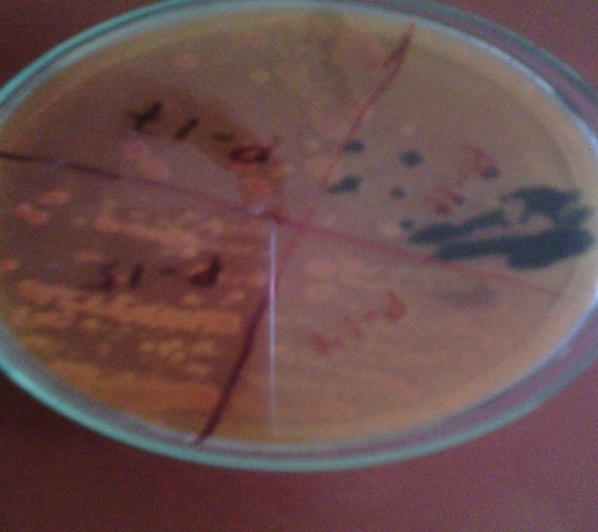 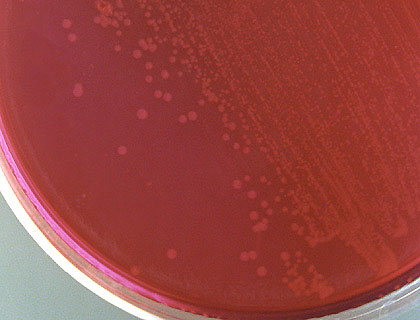 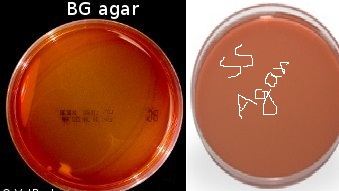 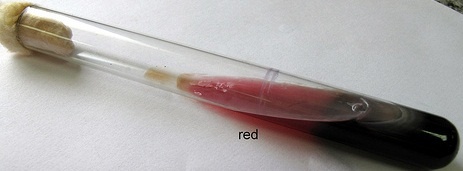 Brief Biography of the Student This is MD.TARIQUL ISLAM; son of MD.ALHAJ UDDIN and MOST.FARIDA YASMIN. He has passed the Secondary School Certificate Examination in 2007 followed by Higher Secondary Certificate Examination in 2009. Now, he is a candidate of Internship programme for the degree of Doctor of Veterinary Medicine (DVM) from Chittagong Veterinary and Animal Sciences University (CVASU), BangladeshContents                                                                                                                   Page No Table NoContentPage NoTable 3.1Prevalence of Salmonella in different sample and places12Table 3.2Prevalence of Salmonella in different month13Table 3.3Antimicrobial resistance pattern of Salmonella isolates from sample.13Abbreviation and SymbolElaboration%Percent et al.And his associate CVASUChittagong Veterinary and Animal Sciences UniversitySppSpeciesUSUnited StatesWHOWorld Health OrganizationHrsHours °CDegree Celsius CDCCenters for Disease ControlGmsGramsSS Salmonella shigellaBGBrilliant GreenMSMicrosoft wordVariableCategories            Positive(%)    Chi2-   value             P-valueSampleEgg shell surface3(6.6%)0.04310.836SampleEgg nests2(8%)0.04310.836Sampling siteAl-amin farm3(7.1%)0.00001.000Sampling siteUjjal farm2(7.1%)0.00001.000AntibioticsSalmonella positive  isolatesPatternPatternPatternAntibioticsSalmonella positive  isolatesResistance (%)Intermediate (%)Sensitive (%)Enrofloxacin347.2743.6320Amoxicillin 398.181.810Colistin 350.9049.1Erythromycin 383.639.097.27Tetracycline394.541.823.64Ampicillin  310000Pefloxacin39.094050.9Ciprofloxacin349.123.6427.27AntibioticsSalmonella positive  isolatesPatternPatternPatternAntibioticsSalmonella positive  isolatesResistance (%)Intermediate (%)Sensitive (%)Enrofloxacin2604015Amoxicillin 210000Colistin 252.5047.5Erythromycin 290100Tetracycline282.512.55Ampicillin  297.52.50Pefloxacin2532.562.5Ciprofloxacin227.542.530